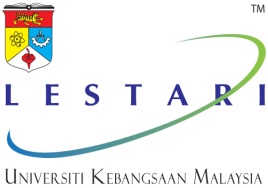 Butir-butir pemohon Applicant Patriculars  (diisikan oleh pemohon to be filled by applicants) Maklumat Peralatan Equipment details:Saya bersetuju untuk bertanggungjawab terhadap keselamatan peralatan yang dipinjam serta berjanji akan memulangkan peralatan tersebut pada waktu yang telah dinyatakan. Saya juga faham bahawa segala maklumat yang ada di dalam peralatan (peralatan berkenaan sahaja) akan dihapuskan selepas saya memulangkan peralatan yang dipinjam.  Tandatangan Pemohon: …………………………………..   Nama Kakitangan Bertugas: ………………………Applicant Signature                                                                 Staff NameTarikh                       : ……………………………………DateNama Name:........................................................................................................................................................................................................................................................................................................................................................................................................................................................................No.UKM Per/MatrikStaff/Matric No:......................................No. Telefon HPMobile phone  No.:.........................................No. KP/Passport:......................................Mel-E E-mail:..........................................Alamat SemasaCurrent Address:................................................................................................................................................................................................................................................................................................................................................................................................................................................................................................................................................................................................................................................................................................................................................................................................................................................................................................................................................Nama Jabatan Department(Jika berkenaan, if Any):........................................................................................................................................................................................................................................................................................................................................................................................................................................................................Tarikh PinjamanBorrowing Date :......................................Tarikh PulangReturning Date:..........................................Tujuan Penggunaan Borrowing Purpose:........................................................................................................................................................................................................................................................................................................................................................................................................................................................................*Nama Peralatan / Jenama/Model Equipment Name / Brand / ModelKuantiti Quantity